БАРИШІВСЬКА СЕЛИЩНА РАДАУПРАВЛІННЯ ОСВІТИ, МОЛОДІ ТА СПОРТУПров. Банний, 3-а, смт Баришівка Броварського району Київської області 07501, тел. 04576-5-38-48, е-mail: osvita@baryshivska-gromada.gov.ua код ЄДРПОУ 4278113708.11.2023 № 01-16/1499Директорам закладів освітиЩодо запобігання поширенню гострих вірусних інфекцій	На виконання листа департаменту освіти і науки Київської обласної державної адміністрації від 03.11.2023 №3430/32.01/32.07-2023 Управління освіти, молоді та спорту Баришівської селищної ради інформує, що в окремих областях України фіксуються спалахи захворювання на вірусний гепатит А.Вірусний гепатит А (хвороба Боткіна, хвороба брудних рук, жовтяниця) – це гостре інфекційне захворювання з фекально-оральним механізмом передачі та переважним ураженням печінки і шлунково-кишкового тракту. Для цієї хвороби характерна сезонність (весняно-осіння). Найбільш чутливі до вірусу гепатиту А – діти. Інкубаційний період хвороби (від моменту потрапляння вірусу в організм до появи перших клінічних проявів) складає від 7 до 50 днів (в середньому – 15-45 днів). Крім того, більше 50% інфікованих дітей можуть хворіти безсимптомно, але при цьому бути джерелом розповсюдження інфекції. Керуючись Законом України «Про забезпечення санітарного та епідемічного благополуччя населення» та з метою запобігання поширенню гострих вірусних інфекцій серед учасників освітнього процесу, просимо:суворо дотримуватися Санітарних регламентів для закладів освіти, зокрема температурного режиму, провітрювання та вологого прибирання навчальних та інших приміщень; здійснювати постійний контроль за якістю питної води; проводити роз’яснювальну роботу серед здобувачів освіти щодо шляхів розповсюдження та профілактики інфекційних хвороб; посилити контроль за організацією харчування здобувачів освіти;привести у належний санітарний стан місця масового перебування і відпочинку учнів; спланувати заходи із запобігання виникненню захворюваності учасників освітнього процесу на вірусні інфекції; розмістити на сайті закладу освіти та в інформаційних куточках пам’ятку «Гепатит А: шляхи передачі, симптоми та як вберегтись від цього захворювання» (додається); У разі виникнення загрози інфекційних захворювань на вірусний гепатит А просимо невідкладно інформувати Управління освіти, молоді та спорту Баришівської селищної ради.Додаток: на 1 арк. Начальник Управління           /підпис/                             Сергій ЩЕРБАКМарина МОЛНАР, (093)2685006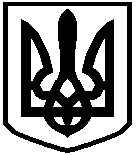 